Załącznik 3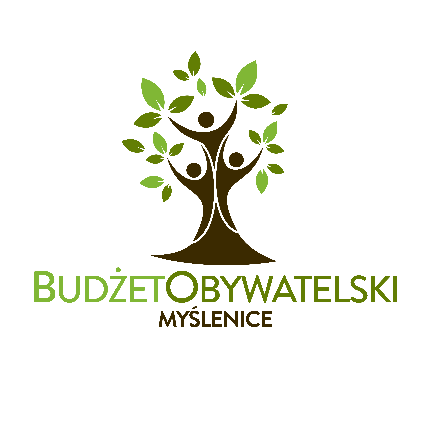 Do Zarządzenia Burmistrza Miasta i Gminy Myślenice  Nr OA.0050/137/2019z dnia 7 czerwca 2019 r.            w sprawie ustalenia szczegółowej procedury realizacji Myślenickiego Budżetu Obywatelskiego w roku 2019Lista poparcia dla zadania zgłaszanego do
 Myślenickiego Budżetu Obywatelskiego LISTA POPARCIA DLA ZADANIA, 
zgłaszanego do Myślenickiego Budżetu Obywatelskiego 2019
(załącznik obowiązkowy do formularza zgłoszeniowego)Uwaga:W przypadku zadania ogólnomiejskiego poparcia mogą udzielić wszyscy zameldowani mieszkańcy miasta i Gminy Myślenice, którzy ukończyli 16 lat.W przypadku zadań okręgowych/sołeckich poprzeć zadanie mogą TYLKO osoby zameldowane na terenie danego okręgu/sołectwa, które ukończyły 16 lat
Nazwa zadania:
 ………………………………………………………………………………………………………………….Zgodnie z ustawą z dnia 10 maja 2018  r. o ochronie danych osobowych (tj.: Dz. U. z 2018 r., poz. 1000) wyrażam zgodę na przetwarzanie moich danych osobowych w zakresie realizacji budżetu obywatelskiego 2020, przez Burmistrza Miasta i Gminy Myślenice, Rynek 8/9, 32-400 Myślenice. Informujemy, że Państwa zgoda może zostać cofnięta w dowolnym momencie przez wysłanie wiadomości na adres: info@myslenice.pl L.P.IMIĘ I NAZWISKODOKŁADNY ADRESKONTAKT TELEFONICZNYPESELPODPIS1234567891011121314151617181920